VSTUPNÍ ČÁSTNázev komplexní úlohy/projektuPyramidaKód úlohy34-u-4/AF67Využitelnost komplexní úlohyKategorie dosaženého vzděláníL0 (EQF úroveň 4)H (EQF úroveň 3)Skupiny oborů34 - Polygrafie, zpracování papíru, filmu a fotografieVazba na vzdělávací modul(y)Adobe InDesign pro 2. ročníkŠkolaSŠ mediální grafiky a tisku, s.r.o., Beranových, Praha 9Klíčové kompetenceDatum vytvoření14. 11. 2019 00:09Délka/časová náročnost - Odborné vzdělávání8Délka/časová náročnost - Všeobecné vzděláváníPoznámka k délce úlohyRočník(y)2. ročníkŘešení úlohyindividuálníCharakteristika/anotaceCílem komplexní úlohy je grafické zpracování elektronických podkladů akcidenčních tiskovin – letáku typu „Pyramida“. Komplexní úloha prověří, zda žák dokáže zpracovat grafický návrh letáku typu „Pyramida“ dle zadání zákazníka a vytvořit tiskové PDF.JÁDRO ÚLOHYOčekávané výsledky učeníŽák:vytvoří maketu letákunastaví dokument v grafickém programu Adobe InDesignvytvoří grafický návrh letáku v grafickém programu InDesignprovede dokončovací práce u letáku a produkt prezentujeSpecifikace hlavních učebních činností žáků/aktivit projektu vč. doporučeného časového rozvrhuVýsledek učení: Vytvoří maketu letáku1 hodinažák vytvoří maketu letáku, ohne lomy a vyznačí stránkyžák zaznamená velikost stránek do maketyžák vyznačí v maketě přechod obrázku přes více stranVýsledek učení: Nastaví dokument v grafickém programu Adobe InDesign2 hodinyžák vytvoří dokument v grafickém programu Adobe InDesignžák nastaví formát, okraje stránek a spadávkužák nastaví mřížku účaří a pomocí vodítek zaznamená lomy a sazební obrazecVýsledek učení: Vytvoří grafický návrh letáku v grafickém programu InDesign3 hodinyžák vytvoří v grafickém programu InDesign odstavcové a znakové stylyžák vytvoří tabulkužák vloží obrázky do návrhuVýsledek učení: Provede dokončovací práce u letáku a produkt prezentuje 2 hodinyžák vytiskne leták, ohne lomy a provede typografickou korekturužák zhodnotí výsledek provedenížák vytvoří prezentaci letáku pomocí fotografií hotového produktuMetodická doporučeníKomplexní úloha se skládá ze tří částí:z části, kdy učitel představí tiskovinu a upozorní na možné problémy při vytváření grafického návrhu,z části, kdy žák s učitelem vytváří maketu letáku,z části, kdy žák vypracuje grafický návrh.Učitel pomáhá žákovi při nastavování dokumentu a při tvorbě makety.Způsob realizaceOrganizační forma výuky: odborně praktickáProstředí: školní učebna pro praktické vyučováníPomůckyŽák i učitel:PC vybavené grafickým programem Adobe InDesigndataprojektor s plátnemtiskárna min. formátu A3tužka, pravítko a papír formátu A3VÝSTUPNÍ ČÁSTPopis a kvantifikace všech plánovaných výstupůŽák vytvoří návrh letáku a prezentaci letáku samostatně.Kritéria hodnoceníŽák vyřeší úlohu, pokud vypracuje návrh letáku, vytiskne leták a vytvoří jeho prezentaci. Správnost řešení posoudí učitel a ohodnotí ho klasifikačními stupni 1–5.Doporučená literaturaANTON, Kelly Kordes a John CRUISE. Adobe InDesign CC: oficiální výukový kurz. Přeložil Marcel GOLIAŠ. Brno: Computer Press, 2017. ISBN 978-80-251-4857-0PoznámkyPřílohy:Pyramida zákres na A3.pdfObsahové upřesněníOV RVP - Odborné vzdělávání ve vztahu k RVPPřílohyPyramida-zakres-na-A3.pdfMateriál vznikl v rámci projektu Modernizace odborného vzdělávání (MOV), který byl spolufinancován z Evropských strukturálních a investičních fondů a jehož realizaci zajišťoval Národní pedagogický institut České republiky. Autorem materiálu a všech jeho částí, není-li uvedeno jinak, je Miroslav Jiřička. Creative Commons CC BY SA 4.0 – Uveďte původ – Zachovejte licenci 4.0 Mezinárodní.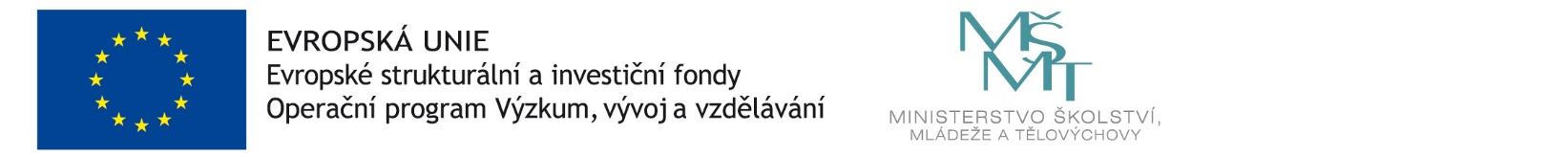 